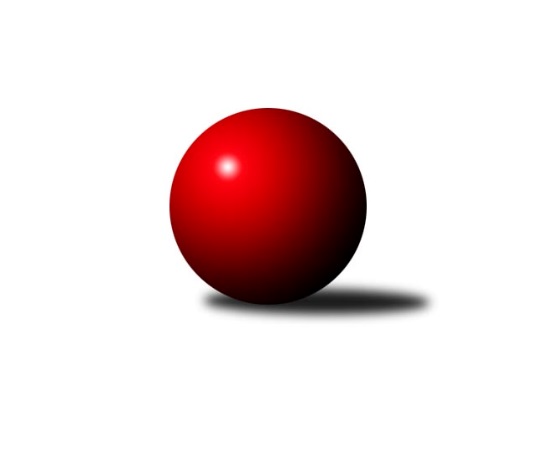 Č.2Ročník 2021/2022	6.5.2024 Podnikovka Slavonice 2.liga 2021/2022Statistika 2. kolaTabulka družstev:		družstvo	záp	výh	rem	proh	skore	sety	průměr	body	plné	dorážka	chyby	1.	SDH Mutišov	2	2	0	0	18 : 2 	(7.0 : 3.0)	923	4	626	297	23.5	2.	PKT	2	2	0	0	16 : 4 	(7.0 : 3.0)	991	4	673	318	17	3.	Godbowles	2	1	0	1	14 : 6 	(4.0 : 6.0)	894	2	633	261	26.5	4.	Hasbaby	1	1	0	0	8 : 2 	(4.0 : 4.0)	826	2	595	231	41	5.	Hlavy	2	1	0	1	10 : 10 	(10.5 : 5.5)	858	2	605	253	33	6.	SUPi	2	1	0	1	6 : 14 	(6.0 : 4.0)	749	2	543	207	50.5	7.	Idiot star	0	0	0	0	0 : 0 	(0.0 : 0.0)	0	0	0	0	0	8.	Prdelky	1	0	0	1	4 : 6 	(3.0 : 5.0)	791	0	567	224	44	9.	Expres	2	0	0	2	2 : 18 	(3.0 : 7.0)	923	0	640	283	30	10.	Velbloudi	2	0	0	2	2 : 18 	(1.5 : 8.5)	800	0	590	210	43.5Tabulka doma:		družstvo	záp	výh	rem	proh	skore	sety	průměr	body	maximum	minimum	1.	PKT	2	2	0	0	16 : 4 	(7.0 : 3.0)	991	4	1023	959	2.	Godbowles	1	1	0	0	10 : 0 	(2.0 : 0.0)	864	2	864	864	3.	Idiot star	0	0	0	0	0 : 0 	(0.0 : 0.0)	0	0	0	0	4.	Hasbaby	0	0	0	0	0 : 0 	(0.0 : 0.0)	0	0	0	0	5.	SDH Mutišov	0	0	0	0	0 : 0 	(0.0 : 0.0)	0	0	0	0	6.	Prdelky	1	0	0	1	4 : 6 	(3.0 : 5.0)	791	0	791	791	7.	Expres	1	0	0	1	2 : 8 	(2.0 : 6.0)	916	0	916	916	8.	Velbloudi	1	0	0	1	2 : 8 	(1.5 : 6.5)	820	0	820	820	9.	Hlavy	1	0	0	1	2 : 8 	(4.0 : 4.0)	811	0	811	811	10.	SUPi	1	0	0	1	0 : 10 	(1.0 : 1.0)	709	0	709	709Tabulka venku:		družstvo	záp	výh	rem	proh	skore	sety	průměr	body	maximum	minimum	1.	SDH Mutišov	2	2	0	0	18 : 2 	(7.0 : 3.0)	923	4	971	875	2.	Hlavy	1	1	0	0	8 : 2 	(6.5 : 1.5)	904	2	904	904	3.	Hasbaby	1	1	0	0	8 : 2 	(4.0 : 4.0)	826	2	826	826	4.	SUPi	1	1	0	0	6 : 4 	(5.0 : 3.0)	789	2	789	789	5.	Prdelky	0	0	0	0	0 : 0 	(0.0 : 0.0)	0	0	0	0	6.	PKT	0	0	0	0	0 : 0 	(0.0 : 0.0)	0	0	0	0	7.	Idiot star	0	0	0	0	0 : 0 	(0.0 : 0.0)	0	0	0	0	8.	Godbowles	1	0	0	1	4 : 6 	(2.0 : 6.0)	923	0	923	923	9.	Expres	1	0	0	1	0 : 10 	(1.0 : 1.0)	929	0	929	929	10.	Velbloudi	1	0	0	1	0 : 10 	(0.0 : 2.0)	780	0	780	780Tabulka podzimní části:		družstvo	záp	výh	rem	proh	skore	sety	průměr	body	doma	venku	1.	SDH Mutišov	2	2	0	0	18 : 2 	(7.0 : 3.0)	923	4 	0 	0 	0 	2 	0 	0	2.	PKT	2	2	0	0	16 : 4 	(7.0 : 3.0)	991	4 	2 	0 	0 	0 	0 	0	3.	Godbowles	2	1	0	1	14 : 6 	(4.0 : 6.0)	894	2 	1 	0 	0 	0 	0 	1	4.	Hasbaby	1	1	0	0	8 : 2 	(4.0 : 4.0)	826	2 	0 	0 	0 	1 	0 	0	5.	Hlavy	2	1	0	1	10 : 10 	(10.5 : 5.5)	858	2 	0 	0 	1 	1 	0 	0	6.	SUPi	2	1	0	1	6 : 14 	(6.0 : 4.0)	749	2 	0 	0 	1 	1 	0 	0	7.	Idiot star	0	0	0	0	0 : 0 	(0.0 : 0.0)	0	0 	0 	0 	0 	0 	0 	0	8.	Prdelky	1	0	0	1	4 : 6 	(3.0 : 5.0)	791	0 	0 	0 	1 	0 	0 	0	9.	Expres	2	0	0	2	2 : 18 	(3.0 : 7.0)	923	0 	0 	0 	1 	0 	0 	1	10.	Velbloudi	2	0	0	2	2 : 18 	(1.5 : 8.5)	800	0 	0 	0 	1 	0 	0 	1Tabulka jarní části:		družstvo	záp	výh	rem	proh	skore	sety	průměr	body	doma	venku	1.	SUPi	0	0	0	0	0 : 0 	(0.0 : 0.0)	0	0 	0 	0 	0 	0 	0 	0 	2.	Godbowles	0	0	0	0	0 : 0 	(0.0 : 0.0)	0	0 	0 	0 	0 	0 	0 	0 	3.	Hasbaby	0	0	0	0	0 : 0 	(0.0 : 0.0)	0	0 	0 	0 	0 	0 	0 	0 	4.	Velbloudi	0	0	0	0	0 : 0 	(0.0 : 0.0)	0	0 	0 	0 	0 	0 	0 	0 	5.	SDH Mutišov	0	0	0	0	0 : 0 	(0.0 : 0.0)	0	0 	0 	0 	0 	0 	0 	0 	6.	Prdelky	0	0	0	0	0 : 0 	(0.0 : 0.0)	0	0 	0 	0 	0 	0 	0 	0 	7.	PKT	0	0	0	0	0 : 0 	(0.0 : 0.0)	0	0 	0 	0 	0 	0 	0 	0 	8.	Expres	0	0	0	0	0 : 0 	(0.0 : 0.0)	0	0 	0 	0 	0 	0 	0 	0 	9.	Idiot star	0	0	0	0	0 : 0 	(0.0 : 0.0)	0	0 	0 	0 	0 	0 	0 	0 	10.	Hlavy	0	0	0	0	0 : 0 	(0.0 : 0.0)	0	0 	0 	0 	0 	0 	0 	0 Zisk bodů pro družstvo:		jméno hráče	družstvo	body	zápasy	v %	dílčí body	sety	v %	1.	  Matyáš 	PKT 	4	/	2	(100%)		/		(%)	2.	  Stašín 	SDH Mutišov 	4	/	2	(100%)		/		(%)	3.	  Libor 	PKT 	4	/	2	(100%)		/		(%)	4.	  Hanča 	SDH Mutišov 	4	/	2	(100%)		/		(%)	5.	  Koule 	Godbowles 	4	/	2	(100%)		/		(%)	6.	  Jirka 	Expres 	4	/	3	(67%)		/		(%)	7.	  Martíčka 	Godbowles 	2	/	1	(100%)		/		(%)	8.	  Švíca 	Hasbaby 	2	/	1	(100%)		/		(%)	9.	  Hermí 	SUPi  	2	/	1	(100%)		/		(%)	10.	  Roman 	SDH Mutišov 	2	/	1	(100%)		/		(%)	11.	  Janča 	Prdelky 	2	/	1	(100%)		/		(%)	12.	  Lída 	SUPi  	2	/	1	(100%)		/		(%)	13.	  P.B. 	Godbowles 	2	/	1	(100%)		/		(%)	14.	  Hani 	Hasbaby 	2	/	1	(100%)		/		(%)	15.	  Ája 	Hasbaby 	2	/	1	(100%)		/		(%)	16.	  David 	PKT 	2	/	1	(100%)		/		(%)	17.	  Monča 	Godbowles 	2	/	1	(100%)		/		(%)	18.	  Richard 	Hlavy 	2	/	2	(50%)		/		(%)	19.	  Karel 	Hlavy 	2	/	2	(50%)		/		(%)	20.	  Jarda 	Expres 	2	/	2	(50%)		/		(%)	21.	  Lukáš 	PKT 	2	/	2	(50%)		/		(%)	22.	  Tonda 	SDH Mutišov 	2	/	2	(50%)		/		(%)	23.	  Johanka 	Velbloudi 	2	/	2	(50%)		/		(%)	24.	  Petr 	SDH Mutišov 	2	/	2	(50%)		/		(%)	25.	  Wetty 	Godbowles 	2	/	2	(50%)		/		(%)	26.	  Radek 	Expres 	2	/	3	(33%)		/		(%)	27.	  Naďa 	Hlavy 	0	/	1	(0%)		/		(%)	28.	  Jitka 	Prdelky 	0	/	1	(0%)		/		(%)	29.	  Lenča 	SUPi  	0	/	1	(0%)		/		(%)	30.	  Jonáš 	PKT 	0	/	1	(0%)		/		(%)	31.	  Kiki 	SUPi  	0	/	1	(0%)		/		(%)	32.	  Míla 	Prdelky 	0	/	1	(0%)		/		(%)	33.	  Jana 	SUPi  	0	/	1	(0%)		/		(%)	34.	  Andy 	SUPi  	0	/	1	(0%)		/		(%)	35.	  Jolča 	Hlavy 	0	/	1	(0%)		/		(%)	36.	  Áďa 	Prdelky 	0	/	1	(0%)		/		(%)	37.	  Dejna 	Hasbaby 	0	/	1	(0%)		/		(%)	38.	  Kubi 	Godbowles 	0	/	1	(0%)		/		(%)	39.	  Hana 	Velbloudi 	0	/	1	(0%)		/		(%)	40.	  Adela  	Velbloudi 	0	/	1	(0%)		/		(%)	41.	  Věra 	Expres 	0	/	1	(0%)		/		(%)	42.	  Dáša 	Expres 	0	/	2	(0%)		/		(%)	43.	  Pája 	Velbloudi 	0	/	2	(0%)		/		(%)	44.	  Kája 	Velbloudi 	0	/	2	(0%)		/		(%)Průměry na kuželnách:		kuželna	průměr	plné	dorážka	chyby	výkon na hráče	1.	Slavonice, 1-2	804	573	230	40.0	(201.1)	2.	Slavonice, 3-4	0	0	0	0.0	(0.0)Nejlepší výkony na kuželnách:Slavonice, 1-2PKT	1023	1. kolo	  Jirka 	Hlavy	263	2. koloPKT	959	2. kolo	  Libor 	PKT	263	1. koloExpres	929	1. kolo	  Matyáš 	PKT	260	1. koloGodbowles	923	2. kolo	  Lukáš 	PKT	257	1. koloHlavy	904	2. kolo	  Libor 	PKT	253	2. koloSDH Mutišov	875	1. kolo	  P.B. 	Godbowles	248	2. koloHasbaby	826	1. kolo	  Radek 	Expres	248	1. koloVelbloudi	820	2. kolo	  Jarda 	Expres	248	1. koloHlavy	811	1. kolo	  Jirka 	Hlavy	246	1. koloPrdelky	791	2. kolo	  David 	PKT	243	1. koloSlavonice, 3-4SDH Mutišov	971	2. kolo	  Roman 	SDH Mutišov	266	2. koloExpres	916	2. kolo	  Radek 	Expres	262	2. koloGodbowles	864	1. kolo	  Hanča 	SDH Mutišov	252	2. koloVelbloudi	780	1. kolo	  Wetty 	Godbowles	247	1. koloHasbaby	0	2. kolo	  Dáša 	Expres	239	2. koloIdiot star	0	2. kolo	  Stašín 	SDH Mutišov	232	2. koloIdiot star	0	1. kolo	  Jarda 	Expres	230	2. koloPrdelky	0	1. kolo	  Koule 	Godbowles	229	1. kolo		. kolo	  Kája 	Velbloudi	226	1. kolo		. kolo	  Tonda 	SDH Mutišov	221	2. koloČetnost výsledků:	6 : 4	1x	4 : 6	1x	2 : 8	3x	10 : 0	2x	0 : 10	1x